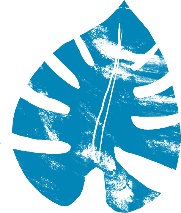 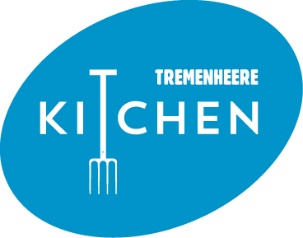 Desserts Saffron bread & butter pudding,vanilla ice cream, brandied fruits				6Treacle tart, spiced apple, vanilla ice cream		6Trio of Moomaid ice creams & sorbets, brandy basket	6salt caramel/chocolate/vanilla/strawberry/honeycomb/passion fruit sorbet/raspberry sorbet.Dessert wines				75ml  ½ bottleElysium Black Muscat, Quady, California	5.00	     22.50Rose like aromas, velvety with rich summer fruitsVat 5 Botrytis Semillon, Riverina, 		4.50	     19.50Australia Sweet & tangy, classic spiced honey, deep marmalade tonesCakesDark chocolate brownie (vg/gf)				3.75Dried fruit flapjack (vg)					3.25Carrot cake with buttercream & candied zest		3.50Traditional Bakewell tart					4.00Orange polenta drizzle cake (df/gf)		 		3.50Toasted saffron & fruit loaf, jam & butter		4.00 								Fruit scones, Cornish clotted cream & house made jam	4.95Cheese Scones, onion marmalade, butter & Yarg 		4.95